Teplyakov AlexeyExperience:Position applied for: MasterDate of birth: 28.11.1965 (age: 51)Citizenship: RussiaResidence permit in Ukraine: NoCountry of residence: RussiaCity of residence: AstrakhanPermanent address: Kulikova 38/3 46 Astrakhan RussiaContact Tel. No: +7 (851) 238-09-39 / +7 (903) 349-46-65E-Mail: alexey235@mail.ruU.S. visa: NoE.U. visa: NoUkrainian biometric international passport: Not specifiedDate available from: 23.12.2013English knowledge: GoodMinimum salary: 6000 $ per monthPositionFrom / ToVessel nameVessel typeDWTMEBHPFlagShipownerCrewingMaster22.07.2012-20.09.2012Brovig WindOil Chemical Tanker4279mak-GibraltarBrovig Tankers ASSAGAMaster07.03.2012-07.05.2012BrovigWindOil Chemical Tanker4279mak-NISBrovig Tankers ASSAGAMaster19.10.2011-17.12.2011Brovig WindOil Chemical Tanker4279mak-NISBrovig Tankers ASSAGAMaster21.06.2011-21.08.2011Brovig WindOil Chemical Tanker4279mak-NISBrovig Tankers ASSAGA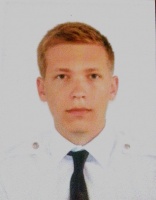 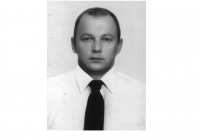 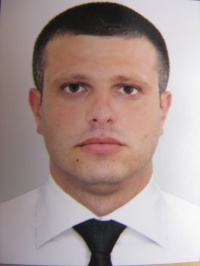 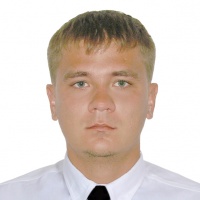 